.#3x24 counts intro (40s)S1 – STEP, SIDE, TOGETHER, BACK, SIDE, TOGETHERS2 – STEP, PIVOT ½ TURN L, STEP, POINT, HOLDS3 – TWINKLE BACK, STEP, PIVOT ¼ TURN RS4 – WEAVE ¼ TURN R, PIVOT ½ TURN RNo Tag, No Restart« Croquez la vie à pleines danses ! » Magali Chabret  -  galicountry76@yahoo.frFiche originale de la chorégraphe. Merci de ne pas modifier ces pas de quelque manière que ce soit.Contact:   -  www.galichabret.comHurry Home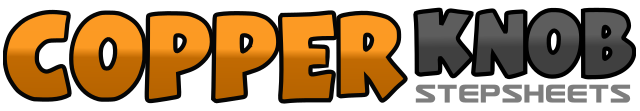 .......Count:24Wall:2Level:Beginner waltz.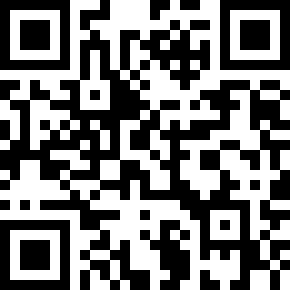 Choreographer:Magali CHABRET (FR) - July 2017Magali CHABRET (FR) - July 2017Magali CHABRET (FR) - July 2017Magali CHABRET (FR) - July 2017Magali CHABRET (FR) - July 2017.Music:Hurry Home - The Deslondes : (CD: From A Room)Hurry Home - The Deslondes : (CD: From A Room)Hurry Home - The Deslondes : (CD: From A Room)Hurry Home - The Deslondes : (CD: From A Room)Hurry Home - The Deslondes : (CD: From A Room)........1-2-3Step LF forward – step RF to right side – close LF next to RF4-5-6Step back on RF – step LF to left side – close RF next to LF1-2-3Step LF forward – step RF forward – pivot 1/2 turn left  (6:00)4-5-6Step RF forward – point LF to left side – hold1-2-3Cross LF behind RF – step RF to right side – recover onto LF4-5-6Step RF forward – step LF forward – turn 1/4 right stepping RF to right side  (9:00)1-2-3Cross LF over RF – step RF to right side – cross LF behind RF4-5-6Turn 1/4 right stepping RF forward – step LF forward – pivot 1/2 turn right  (6:00)